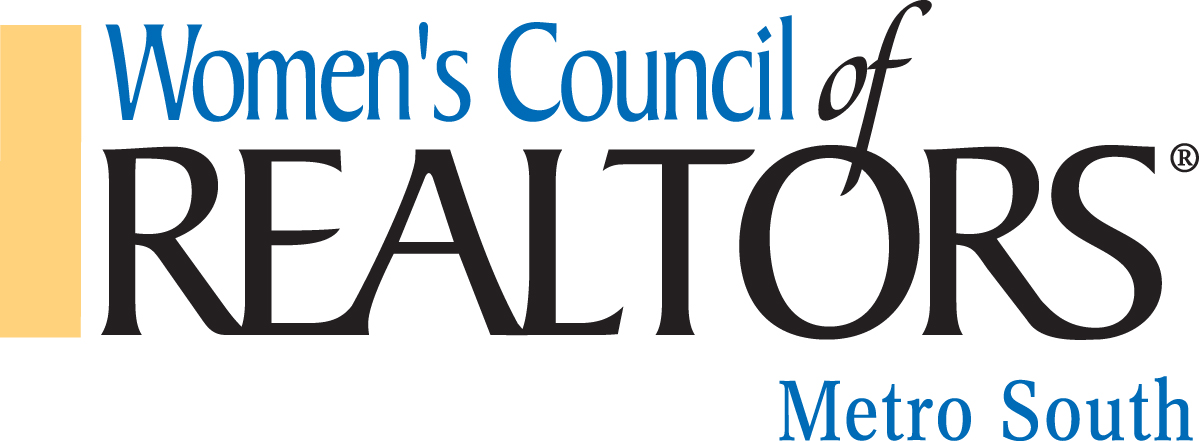 Metro South February 2016 • Volume 1, Issue 1Governing BoardPresidentTammy NollOliver Adams Realty, LLCPresident-ElectBrande BradfordAcademy PropertiesVP, MembershipAmy HudginsApple Realty, Inc.SecretaryStandish PonderCrowe RealtyTreasurerDean BendallHomeBridge MortgageMembership ChairLes LaneAcademy PropertiesFinance & Budget ChairCarole HodgeWells FargoMarketing ChairAngela HamKeller William Realty Atlanta ClassicEducation ChairMichelle GriffinPreferred Realty Partners, LLCWays & Means ChairKaren DevonshireSparks/King/Watts Law FirmHospitality CommitteeWanda StoyLighthouse InspectionsAwards & RecognitionGloria Easler Southside Realtors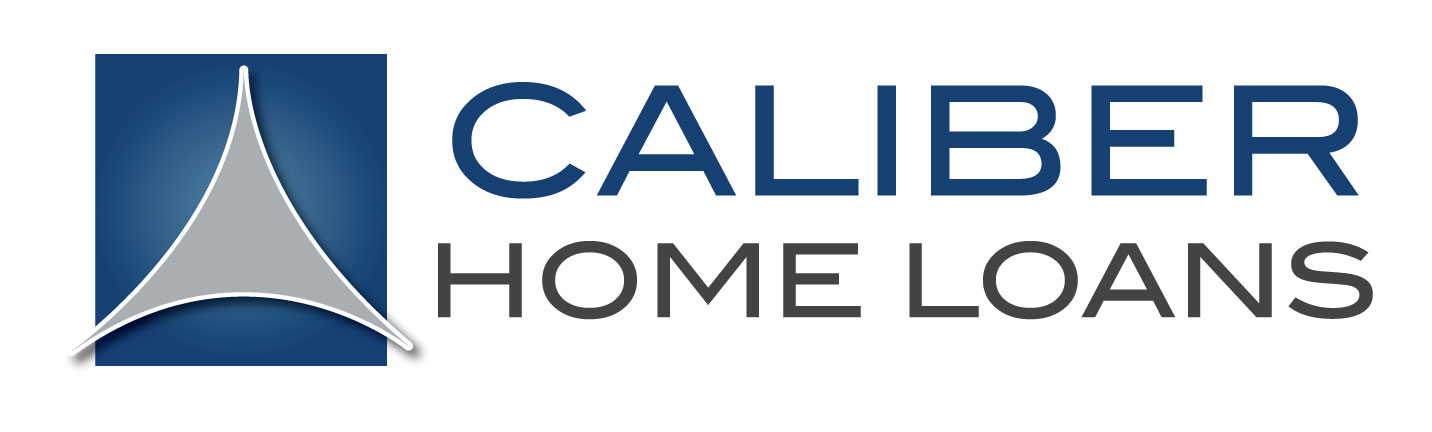 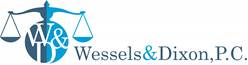    March 10th Guest Speaker John Ryan from GAMLS.       “ REALTORS® IN THE DIGITAL AGE”